Рабочая группа по Договору о патентной кооперации (PCT)Двенадцатая сессия Женева, 11 – 14 июня 2019 г. программа содействия изобретателям (IAP)Документ подготовлен Международным бюро РЕЗЮМЕ В настоящем документе отражена информация, дающая представление о Программе содействия изобретателям (IAP), разработанной ВОИС в сотрудничестве со Всемирным экономическим форумом. ВВЕДЕНИЕ Несмотря на то, что в большинстве развивающихся стран уже имеется нормативно-правовая база в области интеллектуальной собственности, а во многих случаях и функционирующая патентная система, лишь небольшое число местных изобретателей извлекают прямую экономическую выгоду в результате их использования.  В этих странах число патентов, выдаваемых иностранным заявителям, значительно превышает число патентов, получаемых местными изобретателями.  Такое положение вызвано целым рядом причин, однако процедурные трудности, с которыми сталкиваются местные изобретатели, являются основным препятствием на пути к предоставлению патентной охраны. Как правило, в развивающихся странах изобретатели сами обращаются в свои местные патентные ведомства. К сожалению, зачастую их усилия оказываются безуспешными. Более половины этих изобретателей отказывается от дальнейших действий уже на ранних этапах процедуры выдачи патентов.  Они терпят неудачу не по причине своих идей, а в силу сложностей самой системы.  Без получения патента эти идеи «тихо умирают» так и не раскрыв весь свой потенциал. Патенты служат важным инструментом привлечения инвесторов и надежных партнеров в целях разработки технологий.  Без них изобретатели из развивающихся стран оказываются в весьма невыгодном положении на мировом рынке.  Важнейшую роль играют возможности развивающихся стран в области развития и управления своими собственными инновациями.  В соответствии с Целями Организации Объединенных Наций в области устойчивого развития инновации признаются ключевым элементом роста национальной экономики и подтверждается необходимость поддерживать разработки, исследования и инновации в сфере отечественных технологий в развивающихся странах.  Таким образом, все, от индивидуального изобретателя до крупного предприятия, должны иметь надлежащий доступ к патентной охране.  Для решения этой принципиально важной задачи необходимо содействовать более широкому участию изобретателей всех стран в патентной системе.  Важную роль играют высококвалифицированные патентные специалисты, помогающие изобретателям ориентироваться в патентной системе.  К сожалению, по ряду причин в некоторых развивающихся странах у изобретателей отсутствует возможность оперативного обращения к таким специалистам. Во-первых, в одних странах патентных специалистов не так много, что обусловлено явным отсутствием местного спроса на их услуги.  В других странах местные специалисты больше ориентируются на патентное делопроизводство по патентным заявкам, поступающим от иностранных клиентов.  В связи с тем, что, как правило, эти заявки относятся к одному патентному семейству и составляются иностранными специалистами, местным патентным специалистам часто не хватает опыта, чтобы помочь местным изобретателям в составлении патентных заявок для национальной регистрации.  В ряде развивающихся стран с хорошо налаженной системой работы патентных специалистов изобретатели все еще не могут пользоваться их услугами по причине сопутствующих расходов.  Вместо этого изобретатели пытаются получить патенты без помощи специалистов и терпят неудачу не по причине своих изобретений, а в силу сложностей патентной системы. Например, в период между 2003 г. и 2013 г. в Колумбии более половины местных изобретателей, подавших патентные заявки, получили отказы по чисто формальным основаниям.  Аналогичным образом свыше 60 процентов местных изобретателей получили отказы на этом же этапе в период между 2003 г. и 2016 г. на Филиппинах. ПРОГРАМА СОДЕЙСТВИЯ ИЗОБРЕТАТЕЛЯМ (IAP)В октябре 2016 г. ВОИС в сотрудничестве со Всемирным экономическим форумом в целях решения этих проблем ввела в действие Программу содействия изобретателям (IAP).  Если кратко, то эта Программа направлена на создание равных условий для изобретателей, у которых есть великолепные идеи, но которым приходится бороться за превращение их в ценные запатентованные активы. В рамках IAP в развивающихся странах-участницах патентные специалисты-волонтеры помогают изобретателям с ограниченными финансовыми ресурсами ориентироваться в патентной системе.  Эти волонтеры оказывают свои услуги на безвозмездной основе, бесплатно консультируя заявителей и оказывая помощь странам-участницам, которые компенсируют лишь незначительные текущие расходы.  В рамках помощи составляются патентные заявки и оказываются услуги по патентному делопроизводству в патентном ведомстве по месту нахождения изобретателя или в отдельно взятых юрисдикциях.В период между апрелем 2015 г. и мартом 2016 г. IAP реализовала пилотные проекты в Колумбии, Марокко и на Филиппинах.  В октябре 2016 г. IAP стала одной из официальных программ ВОИС.  В настоящее время в ней участвуют пять стран, более 100 патентных специалистов и десять спонсоров.  На сегодняшний день 39 изобретателей непосредственно воспользовались услугами в рамках IAP.  Четыре изобретателя получили патенты в странах их постоянного проживания.  Это число должно увеличиться, поскольку в соответствующих ведомствах в рамках патентного делопроизводства на экспертизу по существу поступило большее число заявок, поданных при поддержке в рамках IAP.IAP также предусматривает оказание содействия отдельным изобретателям в получении профессиональной помощи на национальном этапе обработки международных заявок, регистрируемых в соответствии с Договором о патентной кооперации (PCT) в Соединенных Штатах Америки и Европе.  В настоящее время предпринимаются усилия по обеспечению такой возможности в Японии и других странах-участницах IAP.Критерии отбора изобретателей для участия в IAPДля участия в IAP изобретатель должны подтвердить, что он отвечает трем критериям:является резидентом страны-участницы;имеет ограниченные финансовые средства в соответствии установленными местными критериями уровня дохода;  иимеет базовые знания о патентной системе.Что касается первого критерия, то в настоящее время в Программе содействия изобретателям участвуют пять развивающихся стран:  Колумбия, Эквадор, Марокко, Филиппины и Южная Африка.Что касается критериев отбора на основе уровня дохода, то каждая страна-участница устанавливает свои собственные критерии.  Суммы могут варьироваться в зависимости от страны, однако страны устанавливают ограничения на уровне, который позволяет оказывать поддержку местным изобретателям и при этом не лишать доходов местных патентных специалистов. В отношении физических лиц доход в большинстве случаев устанавливается на уровне приблизительно трех прожиточных минимумов.  Что касается предприятий, то в целом этому критерию отвечают только малые предприятия и микропредприятия.  Пороговые значения, установленные странами, в настоящее время участвующими в IAP, приводятся в приложении.В заключение изобретатель должен продемонстрировать наличие у него базовых знаний о патентной системе, подтверждением чего служит уже зарегистрированная им патентная заявка или пройденный онлайновый курс.  Онлайновый курс включает базовую информацию о преимуществах патента, процедуре выдачи патента и услугах на безвозмездной основе, а также помогает потенциальным заявителям произвести самооценку для определения приемлемости их изобретения для патентной охраны.  К настоящему времени более 100 индивидуальных участников прослушали онлайновый курс, который имеется на английском, французском и испанском языках. В некоторых из стран-участниц также введены требования в отношении предмета изобретения с целью исключить из рассмотрения заявки на изобретения, которые явно не подпадают под патентную охрану, учитывая собственно предмет изобретения патентования, или перспективы коммерческого успеха.  Например, Эквадор включил в процедуру отбора для участия в IAP поиск известного уровня техники;  аналогичные требования рассматривают и другие страны-участницы IAP. патентные ведомства осуществляют местные программы IAPДанная Программа осуществляется в сотрудничестве с национальными патентными ведомствами, которые реализуют IAP на местном уровне. Каждая страна-участница при поддержке ВОИС выполняет функции по продвижению и реализации Программы на национальном уровне.Текущей деятельностью в рамках IAP в стране-участнице руководит координатор, который является контактным лицом для кандидатов из числа изобретателей и тех, кто уже участвует в Программе.  Такой координатор также отвечает за повышение эффективности программы и процедуру отбора участников.  Кроме того, он тесно сотрудничает с ВОИС в целях содействия поиску надлежащего патентного специалиста для отобранных изобретателей. Национальные органы также отвечают за создание национальных отборочных комиссий, принимающих решения относительно заявок потенциальных бенефициаров на участие в IAP.  Такие национальные отборочные комиссии работают особенно эффективно, когда вместе с представителями местного патентного ведомства в них участвуют представители других руководящих органов, в частности, ведомств научно-технического сектора и учреждений, отвечающих за поддержание деловых отношений.  Благодаря таком широкому представительству комиссии могут оперативно информировать об изобретениях или малых предприятиях, в отношении которых может предоставляться помощь в рамках других местных программ. патентные специалисты-волонтеры СПОСОБСТВУЮТ АКТИВИЗАЦИИ IAPВолонтеры оказывают услуги в рамках программы на безвозмездной основе.  Эта процедура начинается с подбора для изобретателя соответствующего квалифицированного патентного специалиста, который помогает ему в оформлении патентной заявки в местном патентном ведомстве.Такой волонтер, по желанию изобретателя, также помогает координировать предоставление охраны за рубежом.  В странах-участницах и отдельно взятых юрисдикциях в рамках IAP действует сеть, насчитывающая свыше 100 волонтеров.  Участвующие в программе патентные поверенные и агенты также приобретают полезный опыт. Программа дает им возможность установить связь с местными изобретателями и более широким кругом специалистов. Заинтересованные в участии в IAP патентные поверенные и агенты могут подавать он-лайн заявки на веб-сайте ВОИС.  В такой заявке потенциальные волонтеры должны предоставить информацию о своих возможностях в плане практической работы в патентном ведомстве, об оказываемых ими услугах, владении языками и технических областях их специализации. Этапы работы в раМках IAPЭтапы работы в рамках IAP предоставлены на схеме ниже.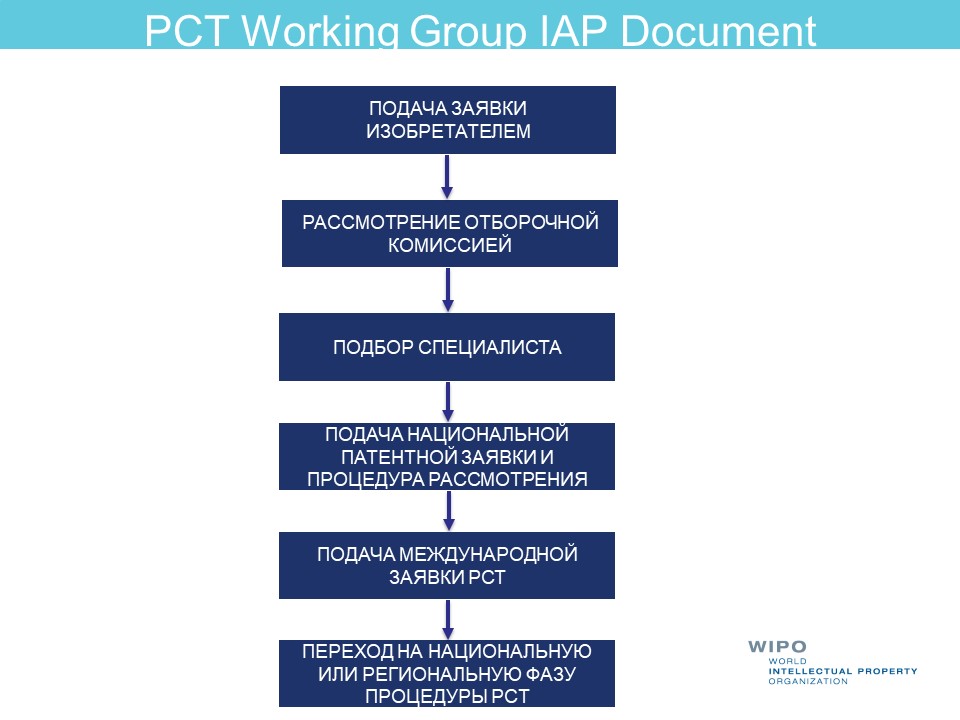 Изобретатели подают заявку на участие в IAP через свое местное патентное ведомство.  Патентное ведомство проверяет заявителя на соответствие установленным критериям.  После этого заявку рассматривает национальная отборочная комиссия, о решении которой сообщается изобретателю.  В случае отклонения заявки изобретателю направляется ответ и в отдельных случаях предоставляется возможность для ее повторной подачи.Отобранные заявки направляются в Секретариат ВОИС, который, с учетом необходимых услуг, требований к языку и технической подготовке, подбирает изобретателю соответствующего патентного специалиста.  Основная информация направляется патентному специалисту, который до принятия дела к производству проводит проверку на предмет наличия конфликта интересов. После подбора изобретателю соответствующего специалиста-волонтера Секретариат ВОИС следит за ходом данного дела для оказания содействия его прогрессу. В целях сбора статистики патентный специалист-волонтер информирует ВОИС об основных результатах работы по данному изобретению.  Вместе с тем ВОИС не получает каких-либо дополнительных сведений об изобретении или связанном с ним патентном делопроизводстве, которые в соответствии с нормами профессиональных взаимоотношений клиента и консультанта остаются конфиденциальными между изобретателем и патентным специалистом-волонтером.  Местный патентный специалист-волонтер может вместе с клиентом принять решение о подаче международной заявки по процедуре РСТ.  В таком случае у него есть возможность обратиться в Секретариат ВОИС с просьбой связать его с другим волонтером для получения помощи при переходе на национальную фазу процедуры РСТ в отдельно взятых юрисдикциях.  Патентные поверенные-волонтеры действуют не только в странах-участницах, но и в Европе и Соединенных Штатах.МЕЖДУНАРОДНАЯ ОХРАНА по процедуре дОГОВОРА О ПАТЕНТНОМ СОТРУДНИЧЕСТВЕ (pct)IAP предусматривает оказание помощи в подаче патентной заявки по процедуре РСТ как на местном уровне, так и за рубежом.  Благодаря такой дополнительной возможности в Программе стали участвовать даже те страны, в которых уже реализованы соответствующие национальные инициативы.  Участвующие в программе изобретатели и предприятия, помогая изобретателям с ограниченными финансовыми средствами обеспечивать охрану патентов за рубежом, могут повысить свои шансы на успех и стать более привлекательными для потенциальных инвесторов.  В настоящее время в рамках IAP оказывается помощь в переходе на национальную фазу РСТ в Соединенных Штатах и Европе и планируется распространить эту практику на ряд ключевых юрисдикций.  Вместе с тем расходы, связанные с переходом на национальную фазу, оказались серьезным препятствием для изобретателей, пытающихся подать заявки за рубежом.  В рамках IAP ведется поиск путей по уменьшению препятствий такого рода. Например, этому могут способствовать гранты правительств стран-участниц, выдаваемые малым предприятиям и отдельным изобретателям, а также уменьшение пошлины для заявителей. Однако, в свете снижения пошлин в отношении некоторых национальных заявок для отдельных изобретателей и малых предприятий необходимо внести большую ясность в вопрос о последствиях такого снижения для заявок по процедуре РСТ при их переходе на национальную фазу.  РУКОВОДСТВО IAPРуководство Программой содействия изобретателям осуществляют два органа:  Координационный комитет и Секретариат ВОИС.Координационный комитет принимает основные решения по Программе и осуществляет стратегическое руководство.  В частности, он принимает решения о приеме новых стран, выразивших желание участвовать в Программе, и выступает с инициативами, направленными на решение стоящих перед IAP проблем. Секретариат ВОИС играет ведущую роль в управлении и координации Программы на высоком международном уровне.  Его функции включают:помощь странам-участницам в реализации Программы;продвижение программы на глобальном уровне, в том числе набор волонтеров за пределами стран-участниц;ведение реестра патентных специалистов-волонтеров;налаживание партнерских отношений между выбранными изобретателями и патентными поверенными или агентами-волонтерами;ответы на общие запросы по IAP;ведение веб-страницы IAP и онлайнового курса по оказываемым на безвозмездной основе услугам и патентам.УЧАСТИЕ IAP предусматривает три категории участников:  (a) правительства стран-участниц;  (b) патентные специалисты-волонтеры;  и (c) спонсоры.  ПРАВИТЕЛЬСТВА СТРАН-УЧАСТНИЦ Развивающиеся страны могут обращаться с просьбой об их включении в IAP в качестве страны-участницы.  Запросы рассматриваются Координационным комитетом на индивидуальной основе с учетом текущего состояния и потенциала местной патентной системы, а также числа поданных патентных заявок и грантов, выданных местным заявителям.  Небольшое число заявок, поданных местными заявителями, и/или большое число отказов в результате явного отсутствия правовой помощи являются теми факторами, которые говорят в пользу включения страны в число участников IAP. Правительства стран-участниц должны активно содействовать осуществлению Программы на местном уровне и ее адаптации к местным потребностям.  Такая адаптация осуществляется с учетом особенностей практической работы изобретателей и патентных поверенных в соответствующей стране.  Каждая страна-участница играет ведущую роль в содействии реализации Программы в этой стране, в том числе за счет активных усилий по информированию изобретателей о существовании данной Программы и критериях отбора.  ПАтентные поверенные, оказывающие услуги на безвозмездной основе В IAP может участвовать любой поверенный или агент, допущенный к ведению дел в патентном ведомстве страны, в которой такой поверенный намерен действовать в качестве волонтера.  Патентные поверенные и агенты-волонтеры должны иметь опыт работы в местном патентном ведомстве с тем, чтобы обеспечить высокий уровень правовых услуг, оказываемых в рамках IAP.  В связи с юрисдикционными ограничениям в правовой практике реестры патентных поверенных, оказывающих услуги на безвозмездной основе, будут вестись в разбивке по странам.  Поверенные, допущенные к ведению дел в двух и более юрисдикциях IAP могут подавать запрос на участие в нескольких странах. Волонтеры должны быть готовы к тому, чтобы оказывать услуги изобретателям с ограниченными финансовыми средствами на бесплатной основе.  Патентный поверенный или агент, представляя IAP, обязан оказывать высококачественные юридические услуги, не отличающиеся по уровню от услуг для платных клиентов.  Отношения между специалистом и клиентом в рамках IAP регулируются теми же законами, правилами и этическими нормами, что и отношения с платными клиентами в той стране, в которой волонтер представляет Программу.СПОНСОРЫСпонсоры играют важную роль в продвижении и оказании содействия осуществлению Программы.  В настоящее время IAP имеет десять спонсоров, в число которых входят ведущие фирмы, региональные ассоциации специалистов в области интеллектуальной собственности, а также международные неправительственные организации, специализирующиеся в областях, представляющих интерес для Программы.  Поощрение патентных поверенных и агентов, как в странах-участницах, так и в отдельно взятых юрисдикциях, к участию в Программе является одной из основных задач спонсоров.ЗАДАЧИ, СТОЯЩИЕ ПЕРЕД IAPОсуществление Программы проходит весьма успешно. Вместе с тем перед ней стоят определённые задачи.задачи, стоящие перед потенциальными бенефициарами IAP Несмотря на то, что некоторые изобретатели уже знакомы с патентной системой, в целях обеспечения взаимодействия на местном уровне чрезвычайно важно повысить уровень знаний потенциальных бенефициаров о выгодах патентования.  Повышение уровня знаний о патентах как механизме обеспечения охраны изобретений, облегчения передачи технологий и создания активов ИС требует осуществления регулярных программ подготовки, организованных на правительственном уровне.задачи, стоящие перед действующими бенефициарами IAP Несмотря на то, что Программа помогла изобретателям, участвующим в IAP, обеспечить охрану результатов их профессиональной работы в собственных странах, все еще сохраняются трудности с предоставлением такой охраны за рубежом.  В частности, размеры заявочной пошлины при переходе на национальную фазу РСТ часто не соответствуют финансовым возможностям участвующих в программе изобретателей с ограниченными средствами.  Помимо патентной охраны изобретателям также необходима помощь в коммерциализации их изобретений.  Опыт работы в рамках IAP показывает, что ключевым фактором успешного осуществления Программы стало ограничение ее сферы охвата вопросами патентной охраны в интересах местных изобретателей.  В то же время из сферы охвата IAP исключены бизнес-стратегии в области маркетинга и коммерциализации запатентованных изобретений, переуступка прав, лицензирование технологий и иные действия в патентной области. зАДАЧИ, СТОЯЩИЕ ПЕРЕД ПАТЕНТНЫМИ СПЕЦИАЛИСТАМИ Местные патентные специалисты, способные составлять патентные заявки, имеются не во всех странах, которые могли бы извлечь пользу из участия в IAP.  Во многих странах патентный поверенный или агент должен иметь научную квалификацию и сдать экзамен в патентном ведомстве.  Вместе с тем в большинстве стран-участниц IAP и тех странах, которые потенциально могли бы участвовать в Программе, для работы в патентном ведомстве не требуется подготовка по какой-либо научной дисциплине.  В результате, несмотря на то, что патентные специалисты в этих странах могут быть хорошо подготовлены для работы в рамках патентного делопроизводства, им часто не хватает технического опыта при составлении патентной заявки с нуля, например, для преобразования в пункты патентной формулы материала, полученного от изобретателя.  Многие страны повышают уровень подготовки местных специалистов, например, за счет услуг, оказываемых Центрами поддержки технологий и инноваций (ЦПТИ), и проведения в сотрудничестве с ВОИС семинаров по подготовке патентной документации.  В то же время в условиях ограниченного спроса на услуги местных специалистов сохраняется актуальность задачи по обеспечению устойчивого уровня такой подготовки на долгосрочной основе. Рабочей группе предлагается принять к сведению содержание настоящего документа.[Приложение следует]КРИТерии уровня дохода и приемлемости изобретения для стран-участниц IAP [Конец приложения и документа]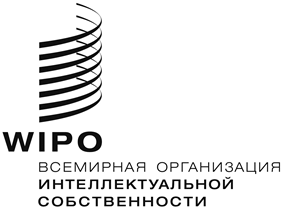 RPCT/WG/12/4PCT/WG/12/4PCT/WG/12/4оригинал:  английский оригинал:  английский оригинал:  английский дата:  11 апреля 2019 г. дата:  11 апреля 2019 г. дата:  11 апреля 2019 г. СтранаКритерии уровня дохода Критерии приемлемости изобретения Колумбия •  Изобретатели с ежемесячным постоянным или непостоянным доходом, не превышающим четырех минимальных месячных окладов (см. Закон 789 от 2002 г.).•  К малым предприятиям, в соответствии с их определением в Законе 905 от 2004 г., относятся: компании, имеющие от 11 до 50 сотрудников и совокупные активы в размере от 501 до 5 000 минимальных месячных окладов.•  К микропредприятиям, в соответствии с их определением в Законе 905 от 2004 г., относятся: компании, имеющие не более 10 сотрудников и совокупные активы в размере менее 500 минимальных месячных окладов.•  Изобретение не должно подпадать под какие-либо исключения в отношении патентоспособности, как это предусмотрено статьями 15 и 20 Решения 486 от 2000 г.  •  Изобретение должно быть раскрыто для применения в соответствующей отрасли в течение следующих 10 лет ЭквадорЗаявителем является:•  физическое лицо с ежемесячным доходом в размере менее трех месячных “remuneración básica unificada” (унифицированных базовых окладов); или•  микропредприятие, имеющее от одного до девяти сотрудников с годовым оборотом менее 100 000 дол. США; or•  малое предприятие, имеющее от 10 до 49 сотрудников с годовым оборотом от 100 001 дол. США до 1 000 000 дол. США. Отсутствуют Марокко •  Отдельные изобретатели, не занимающиеся какой-либо другой предпринимательской деятельностью.•  Малые и средние предприятия (МСП), годовой оборот которых не превышает 75 млн дирхам, а число постоянных сотрудников – 300 человек, как это предусмотрено Законом No. 53.00, регламентирующим подготовку учредительных документов МСП.•  Индивидуальные предприниматели, в соответствии с тем, как они определены в Законе No. 114.13, с годовым оборотом, не превышающим 500 000 дирхам в случае коммерческой деятельности или 200 000 дирхам в случае деятельности по оказанию услуг (это новая категория индивидуальных предпринимателей в Марокко).•  Крайне малые предприятия (КМП) с годовым оборотом до вычета налогов менее 3 млн дирхам.•  Изобретение не должно подпадать под какие-либо исключения в отношении патентоспособности по смыслу Закона No. 17-97 об охране промышленной собственности.•  Техническая и экономическая актуальность изобретения Филиппины •  Любое физическое лицо с годовым доходом не более 500 000 филиппинских песо. •  Юридическое лицо, должным образом зарегистрированное в качестве микропредприятия, малого предприятия, стратапа, выделившейся специализированной компании с совокупными активами менее 15 000 000 филиппинских песо (Закон Республики No. 9501).•  Изобретение не касается непатентоспособных объектов, перечисленных в разделе 22 Кодекса интеллектуальной собственности Филиппин с изменениями, внесенными в соответствии с Законом Республики No. 9502;•  Коммерческий потенциал: отсутствует известный уровень техники (предусмотренная обязательная коммерциализация заявленной технологии является положительным фактором при оценке заявки на участие в IAP).Южная Африка Заявителем является индивидуальный предприниматель или МСП, а именно:•  частное лицо с ежемесячным доходом после вычета налогов менее 30 000 южноафриканских рандов, или •  предприятие с годовым оборотом менее 5 млн южноафриканских рандов.Соответствующее изобретение:•  (по внешним признакам) отвечает критериям патентоспособности;•  имеет перспективы для коммерческого успеха.